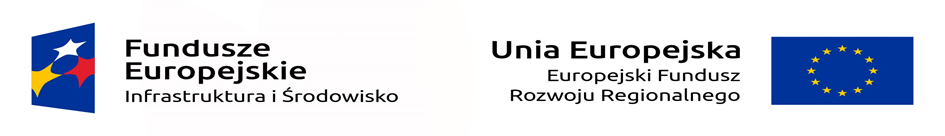                                                       ROZDZIAŁ IVZałącznik nr 1 do SIWZ – wzór									………………………………….									  (Miejscowość i data).........................................................(pieczęć Wykonawcy)FORMULARZ OFERTYOdpowiadając na ogłoszenie o przetargu nieograniczonym na wykonanie zamówienia publicznego pn.: „Rozbudowa Opery Wrocławskiej wraz z wyposażeniem – część 1 etap I – roboty ziemne” sygn. ZP/PN/06/2018Nazwa Wykonawcy (Pełnomocnika w przypadku Konsorcjum):Siedziba Wykonawcy:ul:       	kod:       	miejscowość:      Adres do korespondencji:ul:       	kod:       	miejscowość:      NIP:      -     -     -      REGON:      -     -     -     -     -     TEL:       -            	FAX:       -       Osoba do kontaktów:      	                                      TEL.:      Skład konsorcjum  (jeżeli dotyczy): A) Nazwa Partnera      Siedziba Partnera: ul:       	                  kod:       	    miejscowość:               NIP:      -     -                 REGON:      -     -     -     -     -     B) Nazwa Partnera:  Siedziba Partnera:ul:       	                 kod:       	miejscowość:               NIP:      -     -                 REGON:      -     -     -     -     -     Oferujemy wykonanie zamówienia  w zakresie określonym w Rozdziale I, II oraz III SIWZ za wynagrodzeniem ryczałtowym w kwocie brutto: ………………………………… zł ( słownie: ………………..) w tym należny podatek VAT w kwocie: ………………… zł ( słownie: ……………………). Podane powyżej wynagrodzenie ryczałtowe zostało wyliczone w TABELI CEN  stanowiącej Załącznik Nr 5 do SIWZ. 2. Oświadczamy, że powyższa cena obejmuje wykonanie kompletnego zamówienia zgodnie z przepisami prawa, posiadaną wiedzą i należytą starannością.3. Oświadczamy, że  zamówienie wykonamy w terminie wymaganym przez Zamawiającego w SIWZ.4.Oświadczamy, że zapoznaliśmy się z warunkami postępowania, w tym ze Specyfikacją Istotnych Warunków Zamówienia  ( SIWZ)i nie wnosimy do niej zastrzeżeń oraz zdobyliśmy konieczne informacje, potrzebne do właściwego wykonania zamówienia.5.Oświadczamy, że uważamy się za związanych niniejszą ofertą na czas wskazany w SIWZ tj. 30 dni, licząc od upływu terminu składania ofert.6. Oświadczamy, że zawarty w SIWZ Wzór Umowy ( Rozdział II SIWZ) został przez nas zaakceptowany i zobowiązujemy się, w przypadku wyboru naszej oferty, do zawarcia umowy na wymienionych w nim warunkach, w miejscu i terminie wyznaczonym przez Zamawiającego.7.Oświadczamy, że samodzielnie zamierzamy zrealizować następujący zakres rzeczowy robót/usług stanowiących przedmiot zamówienia: Oświadczamy, że następujący zakres rzeczowy robót/ usług składających się na przedmiot zamówienia  zamierzamy zrealizować przy udziale podwykonawców: ( Jeżeli na etapie składania ofert znane są nazwy podwykonawców należy je wpisać w kol.2 Tabeli)8. Dla każdego wykazanego w pkt.7 Podwykonawcy ( jeżeli jest już znany na etapie składania ofert) załączamy odrębne Oświadczenie (Załącznik nr 4 do SIWZ ) wypełnione w sposób wskazany w treści rzeczonego oświadczenia. Jeżeli podwykonawca będzie wskazany przed pisaniem umowy lub w trakcie jej realizacji w/w oświadczenie obligatoryjnie wraz z kompletem żądanych w SIWZ dokumentów Wykonawca dostarczy w terminie wskazanym przez Zamawiającego.9. Oświadczenie odnośnie innych podmiotów, które zobowiązały się udostępnić zasoby w celu potwierdzenia spełnienia  przez Wykonawcę warunków udziału w postępowaniu złożyliśmy w Oświadczeniu o braku podstaw do wykluczenia i spełnieniu warunków udziału w postępowaniu ( Załącznik nr.4 do SIWZ)  Dla każdego  innego podmiotu wskazanego w/w Oświadczeniu załączamy odrębne Oświadczenie (Załącznik nr4 do SIWZ ) wypełnione w sposób wskazany w treści rzeczonego oświadczenia oraz odrębnie  Zobowiązanie podmiotu do oddania do dyspozycji Wykonawcy niezbędnych zasobów na okres realizacji Zamówienia  na zasadach określonych w art. 22a ustawy PZP ( Załącznik Nr 2 do SIWZ). 10. Akceptujemy termin płatności faktur podany we wzorze Umowy.11.Wadium w wysokości  60 000,00 zł ( słownie: sześćdziesiąt tysięcy) zostało wniesione w formie …………..12.Nazwa banku i nr konta bankowego na które ma zostać zwrócone wadium (jeżeli zostało wniesione w gotówce); ………………………..13. Oświadczamy, że zostałem/liśmy poinformowani, że możemy wyodrębnić z oferty informacje stanowiące tajemnicę przedsiębiorstwa w rozumieniu przepisów o zwalczaniu nieuczciwej konkurencji jednocześnie wykazując, iż zastrzeżone informację stanowią tajemnice przedsiębiorstwa oraz zastrzec w odniesieniu do tych informacji, aby nie były one udostępnione innym uczestnikom postępowania.Oświadczam/y, że niniejsza oferta zawiera na stronach nr ....................... informacje stanowiące tajemnicę przedsiębiorstwa w rozumieniu przepisów o zwalczaniu nieuczciwej konkurencji.14. Oświadczamy, że na wybudowany obiekt budowlany udzielamy …….. m-cy ( słownie: ……) gwarancji jakości. 15. Oświadczamy, że w przypadku wyboru naszej oferty zabezpieczenie należytego wykonania umowy wniesiemy w formie ………………………….. 16. Oświadczamy, że  w Załączniku Nr 6 do SIWZ złożyliśmy oświadczenie odnośnie obowiązku podatkowego u Zamawiającego.17.  Oświadczamy, iż wszelkie czynności wykonywane na terenie budowy związane bezpośrednio w z realizacją przedmiotu zamówienia będą wykonywane przez pracowników fizycznych – wskazanych we wzorze Umowy ( Rozdział II SIWZ) zatrudnionych przez Wykonawcę lub jego Podwykonawców na podstawie umowy o pracę (w sposób określony w art. 22 § 1 ustawy z dnia 26 czerwca 1974 r. Kodeks pracy ,Dz. U. z 2016 r. poz. 1666 ze zm.)18. Oświadczamy, że  w celu  dokonania oceny kryterium: Doświadczenie kluczowego personelu Wykonawcy zamieszczamy poniżej następujące informacje:       18.1 Doświadczenie Kierownika budowy: Oświadczam/my, że Pan/ Pani .................................................................... wskazany/y do pełnienia funkcji Kierownika budowy posiada dodatkowe doświadczenie ponad minimalne wymagane przez Zamawiającego dla potwierdzenia spełnienia warunku udziału w postępowaniu  określone w części VII IDW  pkt.2 ppkt.3) lit. d 2) oraz, że Zamawiający dysponuje / będzie dysponował* wskazana osobą. *Uwaga!  Jeżeli Wykonawca opcje „będzie dysponował” należy  załączyć Załącznik nr 2 i Załącznik Nr 4 Rozdział IV SIWZ.Oświadczam, że  Pan/ Pani .................................................................... pełniła funkcje Kierownika budowy w ramach zakończonej Inwestycji (zadania/Projektu) kubaturowych które obejmowały swoim zakresem wykonanie wykopów pod obiekt kubaturowy wraz  z jego zabezpieczeniem ściankami szczelnymi na całym obwodzie o długości nie mniejszej niż 250 mb każda)Niniejsza tabela nie podlega uzupełnieniu lub poprawieniu na mocy art. 26 ust. 3 ustawy Pzp.        18.2 Doświadczenie projektanta w specjalności konstrukcyjno-budowlanejOświadczam/my, że Pan/ Pani .................................................................... wskazany/y do pełnienia funkcji technicznej Projektanta w specjalności konstrukcyjno budowlanej posiada dodatkowe doświadczenie ponad minimalne wymagane przez Zamawiającego dla potwierdzenia spełnienia warunku udziału w postępowaniu  określone w części VII IDW  pkt.2 ppkt.3) lit. d 1) oraz, że Zamawiający dysponuje / będzie dysponował* wskazana osobą. *Uwaga!  Jeżeli Wykonawca opcje „będzie dysponował” należy załączyć Załącznik nr 2 i Załącznik Nr 4 Rozdział IV SIWZ.Oświadczam, że  Pan/ Pani .................................................................... pełniła funkcje Projektanta w specjalności konstrukcyjno-budowlanej w ramach zakończonej Inwestycji (zadania/Projektu) kubaturowych które obejmowały swoim zakresem wykonanie wykopów pod obiekt kubaturowy wraz  z jego zabezpieczeniem ściankami szczelnymi na całym obwodzie o długości nie mniejszej niż 250,00 mb każda)Niniejsza tabela nie podlega uzupełnieniu lub poprawieniu na mocy art. 26 ust. 3 ustawy Pzp.        18.3 Doświadczenie osoby kierującej badaniami archeologiczno-architektonicznymiOświadczam/my, że Pan/ Pani .................................................................... wskazany/y do pełnienia funkcji technicznej Kierownika badań archeologiczno-architektonicznych posiada dodatkowe doświadczenie ponad minimalne wymagane przez Zamawiającego dla potwierdzenia spełnienia warunku udziału w postępowaniu  określone w części VII IDW  pkt.2 ppkt.3) lit. d 4) oraz, że Zamawiający dysponuje / będzie dysponował* wskazana osobą. *Uwaga!  Jeżeli Wykonawca opcje „będzie dysponował” należy  załączyć Załącznik nr 2 i Załącznik Nr 4 Rozdział IV SIWZ.Oświadczam, że  Pan/ Pani ................................................................... pełniła funkcje Kierownika badań archeologiczno - architektonicznych na n/w przedsięwzięciach inwestycyjnych:Niniejsza tabela nie podlega uzupełnieniu lub poprawieniu na mocy art. 26 ust. 3 ustawy Pzp.19. Oświadczam/-my, że na odrębne wezwanie Zamawiającego i w terminie przez niego wskazanym zobowiązuję/-my się dostarczyć dokumenty, oświadczenia, zaświadczenia potwierdzające brak podstaw do wykluczenia i spełnienie warunków udziału w niniejszym postępowaniu o udzielenie zamówienia publicznego. 21. Oświadczam/-my, że zgodnie z zapisem SIWZ zobowiązujemy się przekazać Zamawiającemu oświadczenie o przynależności lub braku przynależności do tej samej grupy kapitałowej, o którym mowa w art.24 ust.1 pkt.23 ustawy Pzp ( wzór załącznik nr.3 do SIWZ) w terminie do 3 dni od zamieszczenia na stronie internetowej informacji, o której mowa w art.86 ust.5 ustawy Pzp.22. Ofertę zawiera ............ kolejno ponumerowanych stron.23. Oświadczam, że wszystkie informacje podane w Formularzu Ofertowym oraz Załącznikach są aktualne  i zgodne ze stanem faktycznym oraz zostały przedstawione z pełną świadomością konsekwencji wprowadzenia zamawiającego w błąd  wynikających z kpk.24. Integralną częścią oferty są następujące załączniki:……………………………………………………………………………………………………………………………………………………………...……….…………………………….     …………………………...           				     ………………………………………..miejscowość i data							czytelny podpis (imię i nazwisko)lub podpis wraz z pieczątką wykonawcy lub osoby właściwie do tego upoważnionej                                                                                                                           Załącznik nr 2 do SIWZ                                                                                                 ………………………………….									  (Miejscowość i data).........................................................(pieczęć Wykonawcy)ZOBOWIĄZANIE PODMIOTU (wzór)do oddania do dyspozycji Wykonawcy niezbędnych zasobów na okres korzystania 
z nich przy wykonywaniu zamówienia na zasadach określonych w art. 22a ustawy PZP  Ja/My niżej podpisani, …………………………….….……………..………………………(imię i nazwisko składającego zobowiązanie)działający w imieniu ..............................................................................................................(wpisać nazwę i adres podmiotu) oświadczamy, że w ramach przetargu nieograniczonego na wykonanie zamówienia publicznego pn: „Rozbudowa Opery Wrocławskiej wraz z wyposażeniem – część 1 etap I – roboty ziemne”na zasadach określonych w art. 22a ustawy PZP udostępniamy Wykonawcy .......................................................................................................................................................(nazwa i adres Wykonawcy, któremu udostępniane są zasoby)nasze zasoby, tj.:Sytuacje ekonomiczną lub finansowej:           ……………………………………………………………………………………………………………………………………………………Zdolność techniczna i zawodowa wykonawcy, w zakresie wymaganego doświadczenia wykonawcy:………………………………………………………………………………………………………………………………………………………………………………………………(należy szczegółowo określić jakiego rodzaju zasoby zostaną udostępnione Wykonawcy oraz opisać jaką część robót lub czynności będzie wykonywał inny podmiot)Zdolność techniczna i zawodowa osób skierowanych do realizacji zamówienia, w w zakresie wymaganym przez Zamawiającego:………………………………………………………………………………………………………………………………………………………………………………………………(należy szczegółowo określić które osoby skierowane do realizacji zamówienia zostaną udostępnione Wykonawcy i jakie czynności osoby te będą wykonywały4.   Ponadto oświadczam/y, że:1)	udostępniam/y wskazane wyżej zdolności na okres: ……………………………………………………………………………………………………………………...(należy wpisać okres udziału podmiotu udostępniającego swój potencjał w wykonywaniu zamówienia)wymienione zdolności zostaną udostępnione Wykonawcy na podstawie: ………………………………………………………………………………………………………………….(np. umowa cywilno-prawna, umowa na podwykonawstwo, umowa o współpracy itp.).........................................,dn. ............................	             Miejsce i data złożenia zobowiązania		……………….………............................Podpis(y) i pieczęć imienna osoby uprawnionej do reprezentowania podmiotu trzeciegoUWAGA ! Wykonawca powołujący się przy wykazywaniu spełniania warunków udziału w postępowaniu na zasoby innego podmiotu, który będzie brał udział w realizacji części zamówienia na zasadach określonych w art. 22a ustawy PZP, jest zobowiązany do złożenia wraz z ofertą wypełnione przez ten podmiot Oświadczenie ( Załącznik nr.4 do SIWZ)  a na żądanie Zamawiającego przedkłada także wszystkie dokumenty określone w §4 Rozdział I SIWZ dotyczące każdego podmiotu udostępniającego potwierdzające brak podstaw do wykluczenia z postępowania o udzielenie zamówienia. Kopie dokumentów dotyczące każdego z tych podmiotów muszą być poświadczone za zgodność z oryginałem przez te podmioty.Załącznik nr 3  do SIWZ - wzór                                                                                           …………........................................                                                                                                                                             (Miejscowość i data)……………………………………..  ( pieczęć Wykonawcy)UWAGA!Niniejsze oświadczenie wykonawca przedkłada zamawiającemu po otwarciu ofert, w terminie 3 dni od dnia zamieszczenia na stronie internetowej Zamawiającego informacji podanych podczas otwarcia ofert.LISTA PODMIOTÓW NALEŻĄCYCH DO TEJ SAMEJ GRUPY KAPITAŁWEJ /INFORMACJA O BRAKU PRZYNALEŻNOŚCI DO GRUPY KAPITAŁOWEJ*Ja (my) niżej podpisany (ni) …………………………………………………………………….. działając w imieniu i na rzecz: …………………………………………………………………..(pełna nazwa wykonawcy)………………………………………………………………………………………..                                                     	 (adres siedziby wykonawcy)składając ofertę w przetargu nieograniczonym na wykonanie zamówienia publicznego pn:„Rozbudowa Opery Wrocławskiej wraz z wyposażeniem – część 1 etap I – roboty ziemne”1) Przekładam(y) poniżej listę podmiotów należących do tej samej grupy kapitałowej (w rozumieniu art. 24 ust. 1 pkt 23 ustawy PZP), do której należy wykonawca, którego reprezentuję(jemy):2) Informację(jemy), że wykonawca, którego reprezentuję(jemy) nie należy do grupy kapitałowej, o której mowa w art. 24 ust.1 pkt 23 ustawy PZP.*Uwaga! Należy wypełnić pkt 1) albo 2)..........................................................                        .............................................................      miejscowość i data                                             	czytelny podpis (imię i nazwisko)lub podpis wraz z pieczątką wykonawcy 		                    lub osoby właściwie do tego upoważnionej                                                                                       Załącznik nr 4 do SIWZ    ( wzór)                                                                                Opera Wrocławska                                                                                                      ul. Świdnicka 35                                                                                            WrocławWykonawca:……………………………………(pełna nazwa/firma, adres, w zależności od podmiotu: NIP/PESEL, KRS/CEiDG)reprezentowany przez:………………………………………(imię, nazwisko, stanowisko/podstawa do reprezentacji)OŚWIADCZENIE O BRAKU PODSTAW DO WYKLUCZENIAI SPEŁNIENIU WARUNKÓW UDZIAŁU W POSTĘPOWANIU Przystępując do postępowania o udzielenie zamówienia publicznego na „„Rozbudowa Opery Wrocławskiej wraz z wyposażeniem – część 1 etap I – roboty ziemne”I. Oświadczenie Wykonawcy  składane na podstawie art. 25a ust. 1 ustawy z dnia 29 stycznia 2004 r.  Prawo zamówień publicznych (dalej jako: ustawa Pzp), dotyczące  PRZESŁANEK WYKLUCZENIA Z POSTĘPOWANIA:OŚWIADCZENIA DOTYCZĄCE WYKONAWCY:a)⃰ Oświadczam, że nie podlegam wykluczeniu z postępowania na podstawie  na podstawie art. 24 ust 1 pkt 12-23 oraz art.24 ust.5 pkt.1) i pkt.8) ustawy Pzp..…………….……. (miejscowość), dnia ………………  	…………………………………………………………
 	(podpis upełnomocnionych przedstawicieli Wykonawcy)⃰ Oświadczam, że zachodzą w stosunku do mnie podstawy wykluczenia z postępowania na podstawie art. …………. ustawy Pzp (podać mającą zastosowanie podstawę wykluczenia spośród wymienionych w art. 24 ust. 1 pkt 13-14, 16-20 oraz art.24 ust.5 pkt.1) i 8) ustawy Pzp). Jednocześnie oświadczam, że w związku z ww. okolicznością, na podstawie art. 24 ust. 8 ustawy Pzp podjąłem następujące środki naprawcze: ……………………..⃰  należy zaznaczyć właściwe…………….……. (miejscowość), dnia ………………             	…………………………………………………………
 	(podpis upełnomocnionych przedstawicieli Wykonawcy)⃰ W przypadku gdy ofertę składa Konsorcjum niniejsze oświadczenie składa Lider i każdy z Partnerów Konsorcjum odrębnie.        2) OŚWIADCZENIE DOTYCZĄCE PODMIOTU, NA KTÓREGO ZASOBY POWOŁUJE SIĘ WYKONAWCA ( jeżeli dotyczy)Oświadczam, że następujący/e podmiot/y, na którego/ych zasoby powołuję się w niniejszym postępowaniu, tj.: …………………………………………………………………….……………………… (podać pełną nazwę/firmę, adres, a także w zależności od podmiotu: NIP/PESEL, KRS/CEiDG) nie podlega/ją wykluczeniu z postępowania o udzielenie zamówienia na podstawie art. 24 ust 1 pkt 12-23 oraz art.24 ust.5 pkt.pkt.1) i 8) ustawy Pzp..…………….……. (miejscowość), dnia …………………. r. 	………………………………………… 	 (podpis)          3) OŚWIADCZENIE  DOTYCZĄCE  PODWYKONAWCY NIEBĘDĄCEGO PODMIOTEM, NA KTÓREGO ZASOBYPOWOŁUJE SIĘ WYKONAWCA : ( jeżeli dotyczy)Oświadczam, że następujący/e podmiot/y, będący/e podwykonawcą/ami: ……………………………………………………………………..….…… (podać pełną nazwę/firmę, adres, a także w zależności od podmiotu: NIP/PESEL, KRS/CEiDG), nie podlega/ą wykluczeniu z postępowania  o udzielenie zamówienia. na podstawie art. 24 ust 1 pkt. 12-23oraz art. 24 ust.5 pkt.1) i 8) ustawy  Pzp..…………….……. (miejscowość), dnia …………………. r. 	…………………………………………………………
 	(podpis upełnomocnionych przedstawicieli Wykonawcy)II. Oświadczenie Wykonawcy składane na podstawie art. 25a ust. 1  ustawy Pzp DOTYCZĄCE SPEŁNIANIA WARUNKÓW UDZIAŁU W POSTĘPOWANIU:INFORMACJA DOTYCZĄCA WYKONAWCY:Oświadczam, że spełniam warunki udziału w postępowaniu określone przez Zamawiającego w części VII  ust.2 pkt. 1)-3) lit. a) – d) IDW  Rozdział I SIWZ  dla postępowania na Rozbudowa OperyWrocławskiej wraz z wyposażeniem – część 1 etap I – roboty ziemne”…………….……. (miejscowość), dnia …………………. r. 	…………………………………………………………
 ⃰	(podpis upełnomocnionych przedstawicieli Wykonawcy)⃰ W przypadku gdy ofertę składa Konsorcjum niniejsze oświadczenie w imieniu Konsorcjum składa Lider KonsorcjumINFORMACJA W ZWIĄZKU Z POLEGANIEM NA ZASOBACH INNYCH PODMIOTÓW: ( jeżeli dotyczy)Oświadczam, że w celu wykazania spełniania warunków udziału w postępowaniu, określonych przez Zamawiającego w część VII ust.2 pkt.1)-3) lit a)-d) IDW Rozdział I SIWZ  polegam na zasobach następującego/ych podmiotu/ów: ………………………………………………………………………. w następującym zakresie: …………………………………………………………………………………………………………………………………………………………… (wskazać podmiot i określić odpowiedni zakres dla wskazanego podmiotu). …………….……. (miejscowość), dnia ………………       	…………………………………………………………
 	(podpis upełnomocnionych przedstawicieli Wykonawcy)III.OŚWIADCZENIE DOTYCZĄCE PODANYCH INFORMACJI:Oświadczam, że wszystkie informacje podane w powyższych oświadczeniach są aktualne  i zgodne z prawdą oraz zostały przedstawione z pełną świadomością konsekwencji wprowadzenia zamawiającego w błąd przy przedstawianiu informacji.…………….……. (miejscowość), dnia ………………                                                           	…………………………………………………………
 	(podpis upełnomocnionych przedstawicieli Wykonawcy)Załącznik Nr 6 do SIWZ ( wzór)……………………………………..  ( pieczęć Wykonawcy)INFORMACJA O POWSTANIU OBOWIĄZKU PODATKOWEGO ZGODNIE Z PRZEPISMI O PODATKU OD TOWARU I USŁUGJa (my) niżej podpisany (ni) …………………………………………………………………….. działając w imieniu i na rzecz: …………………………………………………………………..(pełna nazwa wykonawcy)	………………………………………………………………………………………..                                                     	 (adres siedziby wykonawcy)składając ofertę w przetargu nieograniczonym na wykonanie zamówienia publicznego pn:Rozbudowa Opery Wrocławskiej wraz z wyposażeniem – część 1 etap I – roboty ziemne”Informujemy, że zgodnie z art. 91 ust. 3a ustawy PZP, wybór naszej oferty będzie/nie będzie* prowadził do powstania u Zamawiającego obowiązku podatkowego.*- nie potrzebne skreślić..........................................................                       	.............................................................      miejscowość i data                                             	czytelny podpis (imię i nazwisko)lub podpis wraz z pieczątką wykonawcy 		                    lub osoby właściwie do tego upoważnionejZałącznik Nr 5 do SIWZ……………………………………..  ( pieczęć Wykonawcy)TABELA CENYSkładając ofertę w przetargu nieograniczonym na wykonanie zamówienia publicznego pn: Rozbudowa Opery Wrocławskiej wraz z wyposażeniem – część 1 etap I – roboty ziemne” ZP/PN/06/2018 oświadczamy, że podana w niniejszej TABELI Cena oferty uwzględnia wykonanie za wynagrodzeniem ryczałtowym zamówienia w pełnym zakresie rzeczowym i na warunkach określonych w Specyfikacji Istotnych Warunkach Zamówienia (tj. Instrukcji, OPZ wzorze Umowy oraz dokumentacji budowlanej wraz  z STWiORB).Lp.Zakres rzeczowy robót/ usług wynikający z TABELI  CENWartość  robót/ usług ( brutto)  1.                                2                         3Lp.Nazwa/ adres/ NIP/ REGON/Tel/ email  Podwykonawcy lub dalszego Podwykonawcy Zakres rzeczowy robót/ usług podzlecanych wynikający z TABELI  CENWartość podzlecanych robót/ usług ( brutto)1                          2                        3                   4Lp.Opis Kontraktu / Zadania/Projektu polegającego na budowie obiektu kubaturowego/ Zamawiający ( adres,  tel) /kubatura obiektu [m3]Pełniona funkcjaUprawnienia budowlane/ organ wydający/ specjalność/ bez ograniczeń/  nr / data wydaniaLp.Opis Kontraktu / Zadania/Projektu polegającego na budowie obiektu kubaturowego/ Zamawiający ( adres, tel.)/ kubatura obiektu [m3]Pełniona funkcjaUprawnienia do projektowania bez ograniczeń / organ wydający/ specjalność/  nr / data wydaniaLp.Opis Kontraktu / Zadania/Projektu , nazwaZamawiającego ( adres, tel.)/ Pełniona funkcjaLp.NazwaAdres1.2.Lp.Nazwa (rodzaj) towaru lub usługi, których dostawa lub świadczenie będzie prowadzić do powstania podatkuWartość bez kwoty podatkuLp.Wyszczególnienie elementów robótSposób rozliczeniaCena elementu [zł netto]Podatek VAT%/ [złotych]Cena elementu[zł brutto]1234561Roboty ziemne ryczałt2Ścianki szczelneryczałt3Wypełnienie dna wykopu podkładem betonowym do projektowanej rzędnejryczałt4Badania archeologiczneryczałt5Usunięcie kolizji z siecią energetycznąryczałt6Usunięcie kolizji z siecią teletechnicznąryczałt7Wycinka drzew i krzewów zgodnie z decyzją nr 1176/2017ryczałt8Ogrodzenieryczałt9Nadzór saperskiryczałt10Dokumentacja powykonawczaryczałt11Nadzór autorski ryczałt12Prace archeologiczneryczałtRAZEM RAZEM RAZEM ……………………………………………….                                                                                                                                    Podpisy pełnomocnych przedstawicieli Wykonawcy……………………………………………….                                                                                                                                    Podpisy pełnomocnych przedstawicieli Wykonawcy……………………………………………….                                                                                                                                    Podpisy pełnomocnych przedstawicieli Wykonawcy……………………………………………….                                                                                                                                    Podpisy pełnomocnych przedstawicieli Wykonawcy…………………………………… Miejscowość, data                                                                                                                                                                                                 …………………………………… Miejscowość, data                                                                                                                                                                                                 …………………………………… Miejscowość, data                                                                                                                                                                                                 